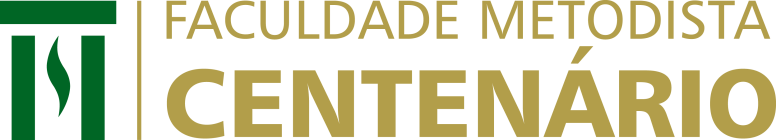 BANCAS DE DEFESA DE TRABALHO DE CONCLUSÃO DE CURSOEDUCAÇÃO FÍSICA 2020/2Prof. Cati Reckelberg AzambujaCoordenadora do TCC – Educação FísicaDIAHORAALUNOORIENTADORPROF. BANCATÍTULO DO TCC18/11QUARTA-FEIRA14:00BRENDA DE CARVALHO LOPESCati AzambujaAlline Fernandez Taís AmaralEFEITO DO MÉTODO PILATES NA DOR LOMBAR CRÔNICA18/11QUARTA-FEIRA18/11QUARTA-FEIRA15:00LEILANE ZIEGLER DA CRUZCati AzambujaAlline Fernandez Taís AmaralATIVIDADES FÍSICAS DE CRIANÇAS DURANTE O PERÍODO DE DISTANCIAMENTO E ISOLAMENTO SOCIAL18/11QUARTA-FEIRA18/11QUARTA-FEIRA16:00ALEXSANDRO KUMMER SPOLAORCati AzambujaAlessandra LonderoSilmar ZanonMELHORA DO PERFIL PSICOMOTOR DE ESCOLARES18/11QUARTA-FEIRA18/11QUARTA-FEIRA17:00RODRIGO SELIPRIN CEZARCati AzambujaAlessandra LonderoSilmar ZanonANÁLISE DE DESEMPENHO NO EXERCÍCIO DE SUPINO RETO EM DIFERENTES TURNOSDIAHORAALUNOORIENTADORPROF. BANCATÍTULO DO TCC19 /11QUINTA-FEIRA14:00JUSTINO PAZ DOS SANTOSJuliana SoaresCilene MartinsJosiane BizziHÁBITOS DE VIDA DE EX-ATLETAS PROFISSIONAIS DE FUTEBOL DE CAMPO APÓS A APOSENTADORIA19 /11QUINTA-FEIRA19 /11QUINTA-FEIRA15:00DANIEL DA SILVAJuliana SoaresCilene MartinsTatiana TrevisanMOTIVOS QUE LEVAM A DESISTÊNCIA DA PRÁTICA DO EXERCÍCIO FÍSICO EM ACADEMIAS DE GINÁSTICA 19 /11QUINTA-FEIRA19 /11QUINTA-FEIRA16:00JULIANO INEU KELLINGJuliana SoaresIvana MiottiTatiana TrevisanFLEXIBILIDADE E AGILIDADE EM ATLETAS AMADORES DE FUTSAL